ПОСТАНОВЛЕНИЕ___12.09.2019____                                                                          № __10/23____О внесении изменений в постановление Администрации города Глазова от 04.10.2018 № 10/24 «Об установлении тарифов на платные образовательные услуги муниципального бюджетного общеобразовательного учреждения «Средняя общеобразовательная школа № 9»В соответствии c Федеральным законом от 29.12.2012 № 273-ФЗ                      «Об образовании в Российской Федерации», Федеральным законом от 06.10.2003         № 131-ФЗ «Об общих принципах организации местного самоуправления                           в Российской Федерации», Уставом муниципального образования «Город Глазов», решением Глазовской городской Думы от 30.05.2012 № 193 «Об утверждении Порядка принятия решения об установлении тарифов на услуги, предоставляемые муниципальными предприятиями и учреждениями и работы, выполняемые муниципальными предприятиями и учреждениями», постановлением Администрации города Глазова от 06.07.2012 № 10/17 «Об утверждении Методических рекомендаций по расчету тарифов на услуги и работы, оказываемые муниципальными предприятиями и учреждениями» и заключением отдела тарифной политики Администрации города Глазова  от  29.08.2019 годаП О С Т А Н О В Л Я Ю:1. Внести в постановление Администрации города Глазова от 04.10.2018             № 10/24 «Об установлении тарифов на платные образовательные услуги муниципального бюджетного общеобразовательного учреждения «Средняя общеобразовательная школа № 9» следующие изменения:1.1. В пункте 4 Приложения к постановлению наименование услуги изложить в следующей редакции: «Общение без границ» во 2-4 классах»;1.2. Приложение к постановлению дополнить пунктами следующего содержания:2. Настоящее постановление подлежит официальному опубликованию и вступает в силу с 01 октября 2019 года.3. Контроль за исполнением настоящего постановления возложить                      на заместителя Главы Администрации города Глазова по социальной политике.Администрация муниципального образования «Город Глазов» (Администрация города Глазова)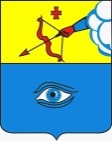  «Глазкар» муниципал кылдытэтлэн Администрациез(Глазкарлэн Администрациез)№ п/пНаименование услугиТариф,руб./мес.9.«Логика» в 5-6 классах260,0010.«Сложные вопросы орфографии и пунктуации» в 8-9 классах260,0011.«Основы химико-биологических методов исследования веществ»    в 8-9 классах260,00Глава города Глазова       С.Н. Коновалов